                                    Deklaracja udziału w rajdzie                 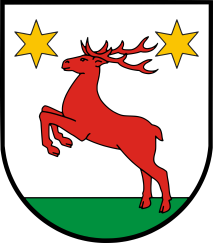 ...........................................................................					..................................................(imię i nazwisko uczestnika rajdu)							       (tel. kontaktowy uczestnika rajdu)Wyrażam zgodę na udział w Rajdzie Rowerowym  „ AKTYWNA GMINA TO AKTYWNI MIESZKAŃCY” organizowanym przez Urząd Gminy Łysomice i Parafię pw. Świętego Mikołaja Biskupa w Papowie Toruńskim w dniu 01.04.2017 r. Zbiórka 01.04.2017 r. – parking przy Kościele pw. Świętego Mikołaja Biskupa w Papowie Toruńskim  godz. 900, powrót około godz. 1430. Trasa rajdu- Papowo Toruńskie- Zakrzewko- Tylice- Sławkowo- Mirakowo- Grodno( Pomnik ku czci pomordowanych Żydówek) - Mirakowo- Sławkowo – Tylice – Zakrzewko   - Łysomice- Leśniczówka w Łysomicach- 27 km..............................................dn. ............................. 2017 r.                                        .............................................		                                                       (podpis uczestnika rajdu)Organizatorzy: URZĄD GMINY ŁYSOMICEKierownik rajdu: Krzysztof Dembiński tel. 609783457; e-mail: hans232@poczta.onet.plRegulamin rajduKażdy uczestnik zobowiązany jest:Zapoznać się z zasadami Regulaminu rajdu oraz bezwzględnie się do nich stosować.Wykonywać polecenia oraz dostosowywać się do nakazów i zakazów wydawanych przez organizatorów (opiekunów, kierownika, przewodników).Zachowywać się w sposób  kulturalny i zdyscyplinowany. Twoje zachowanie może mieć wpływ na bezpieczeństwo innych osób.Nie oddalać się od grupy.Przestrzegać zasady poruszania się po drogach, transportu zbiorowego, bezpieczeństwa przeciwpożarowego.Informować opiekunów o jakichkolwiek sytuacjach niebezpiecznych mogących zagrażać życiu lub zdrowiu uczestników rajdu.Zgłaszać  opiekunowi rajdu wszelkie objawy złego samopoczucia.Dbać o czystość, ład i porządek w miejscach, w których się przybywa. Organizator zastrzega sobie możliwość zmiany trasy i harmonogramu rajdu (łącznie z jej odwołaniem) z przyczyn niezależnych od niego.Kulturalnie odnosić się do opiekunów, kolegów i innych osób.………………………………………..						              podpis uczestnika rajdu							Program rajduZbiórka 01.04.2017 r. godz. 845 - parking przy Kościele pw. Świętego Mikołaja Biskupa w Papowie Toruńskim.Rozpoczęcie godz. 900.Trasa przejazdu zgodnie z regulaminem.Przybycie na miejsce końcowe ok. godz. 1300- miejsce rekreacyjne przy leśniczówce w Łysomicach.Powrót około 1430.   Organizator zastrzega sobie możliwość zmiany godziny przyjazdu oraz trasy wynikłych z przyczyn technicznych/pogodowych.